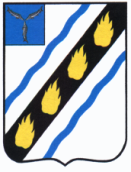 РОЗОВСКОЕ  МУНИЦИПАЛЬНОЕ  ОБРАЗОВАНИЕ СОВЕТСКОГО  МУНИЦИПАЛЬНОГО  РАЙОНА САРАТОВСКОЙ  ОБЛАСТИСОВЕТ  ДЕПУТАТОВ(четвертого  созыва) РЕШЕНИЕот    31.03. 2022 г.   №   189                                                                                                        О проекте решения Совета депутатов Розовского муниципального образования« Об утверждении отчета  об исполнении бюджета Розовского муниципального образования за 2021 год»Руководствуясь Уставом Розовского муниципального образования, Совет депутатов РЕШИЛ:              1.Принять к рассмотрению проект решения Совета депутатов  Розовского муниципального образования Советского муниципального района Саратовской области « Об утверждении отчета  об исполнении бюджета Розовского муниципального образования за 2021 год»:              Утвердить отчет об исполнении  бюджета Розовского муниципального образования за 2021 год по доходам в сумме  8054,9 тыс.рублей,  расходам в сумме 7380,7 тыс. рублей с профицитом  в сумме 674,2 тыс. рублей со следующими показателями:                        по поступлениям   доходов  в бюджет Розовского муниципального образования  за 2021 год  согласно приложению № 1;распределение  расходов   за  2021 год по разделам и подразделам функциональной классификации расходов бюджетов РФ согласно приложению № 2;источникам  внутреннего финансирования  дефицита  бюджета  Розовского муниципального образования за 2021 год согласно приложению №3;ведомственной структуре  расходов  бюджета Розовского муниципального образования за 2021 год согласно приложению № 4.           2. Назначить публичные слушания  по проекту решения Совета депутатов Розовского муниципального образования   « Об утверждении отчета  об исполнении бюджета  Розовского муниципального образования за 2021 год».           3.Опубликовать  настоящее  решение в средствах массовой информации. Глава Розовскогомуниципального образования                                       В.Н.МеркуловВерно:Секретарь  Совета депутатов                                             С.А.Чередниченко                                                                                                      Приложение №2к решению Совета Депутатов                                                                                                       от 31.03.2022г. № 189Распределение  расходов   за  2021 год по разделам и подразделам функциональной классификации расходов бюджетов РФ                                                                                                                           (тыс. руб.)Верно:Секретарь  Совета депутатов                                             С.А.ЧередниченкоВерно:Секретарь  Совета депутатов                                             С.А.ЧередниченкоВерно:Секретарь  Совета депутатов                                             С.А.ЧередниченкоПриложение № 1 Приложение № 1 Приложение № 1 к решению Совета lдепутатовк решению Совета lдепутатовк решению Совета lдепутатовОт 31.03.2022г. № 189От 31.03.2022г. № 189От 31.03.2022г. № 189Поступление доходов в бюджет Розовского муниципального образования за 2021 годПоступление доходов в бюджет Розовского муниципального образования за 2021 годПоступление доходов в бюджет Розовского муниципального образования за 2021 годПоступление доходов в бюджет Розовского муниципального образования за 2021 годПоступление доходов в бюджет Розовского муниципального образования за 2021 годПоступление доходов в бюджет Розовского муниципального образования за 2021 годПоступление доходов в бюджет Розовского муниципального образования за 2021 годПоступление доходов в бюджет Розовского муниципального образования за 2021 годПоступление доходов в бюджет Розовского муниципального образования за 2021 годПоступление доходов в бюджет Розовского муниципального образования за 2021 годПоступление доходов в бюджет Розовского муниципального образования за 2021 годПоступление доходов в бюджет Розовского муниципального образования за 2021 годПоступление доходов в бюджет Розовского муниципального образования за 2021 годПоступление доходов в бюджет Розовского муниципального образования за 2021 годтыс.рубтыс.рубНаименование показателяКод бюджетной классификацммКод бюджетной классификацммУтвержденоУтвержденоИсполненоИсполнено1223344Доходы бюджета - ИТОГОхх            7 898,1               7 898,1                  8 054,9                  8 054,9        в том числе: НАЛОГОВЫЕ И НЕНАЛОГОВЫЕ ДОХОДЫ000.1.00.00000.00.0000.000000.1.00.00000.00.0000.000            4 798,7               4 798,7                  4 955,6                  4 955,6   НАЛОГИ НА ПРИБЫЛЬ, ДОХОДЫ000.1.01.00000.00.0000.000000.1.01.00000.00.0000.000               800,3                  800,3                     800,3                     800,3   Налог на доходы физических лиц000.1.01.02000.01.0000.110000.1.01.02000.01.0000.110               800,3                  800,3                     800,3                     800,3   Налог на доходы физических лиц с доходов, источником которых является налоговый агент, за исключением доходов, в отношении которых исчисление и уплата налога осуществляются в соответствии со статьями 227, 227.1 и 228 Налогового кодекса Российской Федерации000.1.01.02010.01.0000.110000.1.01.02010.01.0000.110               799,1                  799,1                     799,1                     799,1   Налог на доходы физических лиц с доходов, полученных от осуществления деятельности физическими лицами, зарегистрированными в качестве индивидуальных предпринимателей, нотариусов, занимающихся частной практикой, адвокатов, учредивших адвокатские кабинеты, и других лиц, занимающихся частной практикой в соответствии со статьей 227 Налогового кодекса Российской Федерации000.101.02020.01.0000.110000.101.02020.01.0000.110                   0,1                      0,1                         0,1                         0,1   Налог на доходы физических лиц с доходов, полученных физическими лицами в соответствии со статьей 228 Налогового Кодекса Российской Федерации000.1.01.02030.01.0000.110000.1.01.02030.01.0000.110                   1,1                      1,1                         1,1                         1,1   НАЛОГИ НА СОВОКУПНЫЙ ДОХОД000.1.05.00000.00.0000.000000.1.05.00000.00.0000.000            2 801,1               2 801,1                  2 801,1                  2 801,1   Единый сельскохозяйственный налог000.1.05.03000.01.0000.110000.1.05.03000.01.0000.110            2 801,1               2 801,1                  2 801,1                  2 801,1   Единый сельскохозяйственный налог000.1.05.03010.01.0000.110000.1.05.03010.01.0000.110            2 801,1               2 801,1                  2 801,1                  2 801,1   НАЛОГИ НА ИМУЩЕСТВО000.1.06.00000.00.0000.000000.1.06.00000.00.0000.000               858,8                  858,8                  1 030,8                  1 030,8   Налог на имущество физических лиц000.1.06.01000.00.0000.110000.1.06.01000.00.0000.110               187,2                  187,2                     187,2                     187,2   Налог на имущество физических лиц, взимаемый по ставкам, применяемым к объектам налогообложения, расположенным в границах поселений000.1.06.01030.10.0000.110000.1.06.01030.10.0000.110               187,2                  187,2                     187,2                     187,2   Земельный налог000.1.06.06000.00.0000.110000.1.06.06000.00.0000.110               671,6                  671,6                     843,6                     843,6   Земельный налог с организаций, обладающих земельным участком, расположенным в границах сельских  поселений 000.1.06.06033.10.0000 .110 000.1.06.06033.10.0000 .110               168,6                  168,6                     168,6                     168,6    Земельный налог с физических лиц 000.1.06.06040.00.0000.110 000.1.06.06040.00.0000.110               503,0                  503,0                     675,0                     675,0     Земельный налог с физических лиц, обладающих земельным участком, расположенным в границах сельских поселений 000.1.06.06043.10.0000.110 000.1.06.06043.10.0000.110               502,9                  502,9                     675,0                     675,0   ДОХОДЫ ОТ ИСПОЛЬЗОВАНИЯ ИМУЩЕСТВА, НАХОДЯЩЕГОСЯ В ГОСУДАРСТВЕННОЙ И МУНИЦИПАЛЬНОЙ СОБСТВЕННОСТИ000.1.11.00000.00.0000.000000.1.11.00000.00.0000.000               167,6                  167,6                     152,4                     152,4   Доходы, получаемые в виде арендной либо иной платы за передачу в возмездное пользование государственного и муниципального имущества (за исключением имущества бюджетных и автономных учреждений, а также имущества государственных и муниципальных унитарных предприятий, в том числе казенных)000.1.11.05000.00.0000.120000.1.11.05000.00.0000.120               125,6                  125,6                     119,7                     119,7   Доходы от сдачи в аренду имущества, находящегося в оперативном управлении органов государственной власти, органов местного самоуправления, государственных внебюджетных фондов и созданных ими учреждений (за исключением имущества бюджетных и автономных учреждений)000.1.11.05030.00.0000.120000.1.11.05030.00.0000.120               125,6                  125,6                     119,7                     119,7   Доходы от сдачи в аренду имущества, находящегося в оперативном управлении органов управления сельских поселений и созданных ими учреждений (за исключением имущества муниципальных бюджетных и автономных учреждений)000.1.11.05035.10.0000.120000.1.11.05035.10.0000.120               125,6                  125,6                     119,7                     119,7   Прочие поступления от использования имущества, находящегося в собственности поселений000 111 09045 10 0000 120000 111 09045 10 0000 120                 42,0                    42,0                       32,7                       32,7   ШТРАФЫ, САНКЦИИ, ВОЗМЕЩЕНИЕ УЩЕРБА000 116 00000 00 0000 000000 116 00000 00 0000 000                 11,0                    11,0                       11,0                       11,0   Штрафы, неустойки, пени, уплаченные в соответствии с законом или договором в случае неисполнения или ненадлежащего исполнения обязательств перед государственным (муниципальным) органом, органом управления государственным внебюджетным фондом, казенным учреждением, Центральным банком Российской Федерации, иной организацией, действующей от имени Российской Федерации000 116 07000 00 0000 140000 116 07000 00 0000 140                 11,0                    11,0                       11,0                       11,0   Иные штрафы, неустойки, пени, уплаченные в соответствии с законом или договором в случае неисполнения или ненадлежащего исполнения обязательств перед государственным (муниципальным) органом, казенным учреждением, Центральным банком Российской Федерации, государственной корпорацией000 116 07090 00 0000 140000 116 07090 00 0000 140                 11,0                    11,0                       11,0                       11,0   Иные штрафы, неустойки, пени, уплаченные в соответствии с законом или договором в случае неисполнения или ненадлежащего исполнения обязательств перед муниципальным органом, (муниципальным казенным учреждением) сельского поселения000 116 07090 100000 140000 116 07090 100000 140                 11,0                    11,0                       11,0                       11,0   Прочие поступления от денежных взысканий (штрафов) и иных сумм в возмещении ущерба, зачисляемые в бюджеты поселений000 116 90050 10 0000 140000 116 90050 10 0000 140Доходы от денежных взысканий (штрафов), поступающие в счет погашения задолженности, образовавшейся до 1 января 2020 года, подлежащие зачислению в бюджеты бюджетной системы Российской Федерации по нормативам, действовавшим в 2019 году000 116 10120 00 0000 140000 116 10120 00 0000 140Доходы от денежных взысканий (штрафов), поступающие в счет погашения задолженности, образовавшейся до 1 января 2020 года, подлежащие зачислению в бюджет муниципального образования по нормативам, действовавшим в 2019 году000 11610123 01 0000 140000 11610123 01 0000 140ПРОЧИЕ НЕНАЛОГОВЫЕ ДОХОДЫ000 117 00000 00 0000 000000 117 00000 00 0000 000               160,0                  160,0                     160,0                     160,0   Прочие неналоговые доходы000 117 05000 00 0000 180000 117 05000 00 0000 180Прочие неналоговые доходы бюджетов сельских поселений000 11705050 10 0000 180000 11705050 10 0000 180Инициативные платежи000.1.17.15000.00.0000.150000.1.17.15000.00.0000.150               160,0                  160,0                     160,0                     160,0   Инициативные платежи, зачисляемые в бюджеты сельских поселений000.1.17.15030.10.0000.150000.1.17.15030.10.0000.150               160,0                  160,0                     160,0                     160,0   БЕЗВОЗМЕЗДНЫЕ ПОСТУПЛЕНИЯ000.2.00.00000.00.0000.000000.2.00.00000.00.0000.000            3 099,3               3 099,3                  3 099,3                  3 099,3   БЕЗВОЗМЕЗДНЫЕ ПОСТУПЛЕНИЯ ОТ ДРУГИХ БЮДЖЕТОВ БЮДЖЕТНОЙ СИСТЕМЫ РОССИЙСКОЙ ФЕДЕРАЦИИ000.2.02.00000.00.0000.000000.2.02.00000.00.0000.000            2 955,3               2 955,3                  2 955,3                  2 955,3   Дотации бюджетам субъектов Российской Федерации и муниципальных образований000.2.02.10000.00.0000.150000.2.02.10000.00.0000.150                 73,5                    73,5                         7,4                         7,4   Дотации на выравнивание бюджетной обеспеченности000.2.02.16001.00.0000.150000.2.02.16001.00.0000.150                 73,5                    73,5                       73,5                       73,5   Дотации бюджетам поселений на выравнивание бюджетной обеспеченности000.2.02.16001.10.0000.150000.2.02.16001.10.0000.150                 73,5                    73,5                       73,5                       73,5   Субсидии бюджетам бюджетной системы Российской Федерации (межбюджетные субсидии)000.2.02.20000.00.0000.150000.2.02.20000.00.0000.150            1 450,2               1 450,2                  1 450,2                  1 450,2   Субсидии бюджетам на обеспечение комплексного развития сельских территорий000.2.02.25576.00.0000.150000.2.02.25576.00.0000.150               600,2                  600,2                     600,2                     600,2   Субсидии бюджетам сельских поселений на обеспечение комплексного развития сельских территорий000.2.02.25576.10.0000.150000.2.02.25576.10.0000.150               600,2                  600,2                     600,2                     600,2   Прочие субсидии000.2.02.29999.00.0000.150000.2.02.29999.00.0000.150               850,0                  850,0                     850,0                     850,0   Прочие субсидии бюджетам сельских поселений000.2.02.29999.10.0000.150000.2.02.29999.10.0000.150               850,0                  850,0                     850,6                     850,6   Субвенции бюджетам субъектов РФ и муниципальных образований000 202 30000 00 0000 150000 202 30000 00 0000 150                 93,7                    93,7                       93,7                       93,7   Субвенции бюджетам на осуществление первичного воинского учета на территориях, где отсутствуют военные комиссариаты000 202 35118 00 0000 150000 202 35118 00 0000 150                 93,7                    93,7                       93,7                       93,7   Субвенции бюджетам сельских поселений на осуществление первичного воинского учета на территориях, где отсутствуют военные комиссариаты000 20235118 10 0000 150000 20235118 10 0000 150                 93,7                    93,7                       93,7                       93,7   Иные межбюджетные трансферты000.202.40000.00.0000.150000.202.40000.00.0000.150            1 337,9               1 337,9                  1 337,9                  1 337,9   Межбюджетные трансферты, передаваемые бюджетам сельских поселений из бюджетов муниципальных районов на осуществление части полномочий по решению вопросов местного значания в соответствии с заключенными соглашениями 000.202.40014.10.0000.150000.202.40014.10.0000.150            1 247,1               1 247,1                  1 247,1                  1 247,1   Прочие межбюджетные транферты, передаваемые бюджетам000.202.49999.10.0000.150000.202.49999.10.0000.150                 90,8                    90,8                       90,8                       90,8   БЕЗВОЗМЕЗДНЫЕ ПОСТУПЛЕНИЯ ОТ НЕГОСУДАРСТВЕННЫХ ОРГАНИЗАЦИЙ000.2.04.00000.00.0000.000000.2.04.00000.00.0000.000Безвозмездные поступления от негосударственных организаций в бюджеты сельских поселений000.2.04.05000.10.0000.150000.2.04.05000.10.0000.150Прочие безвозмездные поступления от негосударственных организаций в бюджеты сельских поселений000.2.04.05099.10.0000.150000.2.04.05099.10.0000.150ПРОЧИЕ БЕЗВОЗМЕЗДНЫЕ ПОСТУПЛЕНИЯ000.2.07.00000.00.0000.150000.2.07.00000.00.0000.150               144,0                  144,0                     144,0                     144,0   Прочие безвозмездные поступления в бюджеты поселений000.2.07.05000.10.0000.150000.2.07.05000.10.0000.150               144,0                  144,0                     144,0                     144,0   Прочие безвозмездные поступления в бюджеты поселений000.2.07.05030.10.0000.150000.2.07.05030.10.0000.150               144,0                  144,0                     144,0                     144,0   НаименованиеРазделПод -разделГодовой планИсполнение12345ОБЩЕГОСУДАРСТВЕННЫЕ    ВОПРОСЫ01002416,12358,0Функционирование высшего должностного лица субъекта РФ  и муниципального образования0102          817,4817,4Функционирование  Правительства   Российской Федерации, высших  исполнительных  органов государственной  власти субъектов Российской Федерации, местных администраций0104964,7953,6Обеспечение проведения выборов и референдумов0107Другие общегосударственные вопросы0113634,0587,0НАЦИОНАЛЬНАЯ ОБОРОНА020093,793,7Мобилизационная и вневойсковая подготовка020393,793,7НАЦИОНАЛЬНАЯ ЭКОНОМИКА04002073,21270,1Топливно-энергетический комплекс0402Дорожное хозяйство04092073,21270,1Другие вопросы в области национальной экономики0412ЖИЛИЩНО-КОММУНАЛЬНОЕ  ХОЗЯЙСТВО05003695,03597,0Жилищное хозяйство05       01Коммунальное хозяйство05021951,11951,1Благоустройство05031743,91645,9СОЦИАЛЬНАЯ ПОЛИТИКА100061,961,9Пенсионное обеспечение10 0161,961,9Всего расходов:8339,97380,7Результат исполнения бюджета (дефицит «-»,  профицит «+»)-441,8674,2Приложение № 3 к решению Совета Депутатовк решению Совета ДепутатовОт 31.03.2022г. № 189От 31.03.2022г. № 189Источники внутреннего финансирования дефицита бюджета Розовского муниципального образования  за 2021 год.Источники внутреннего финансирования дефицита бюджета Розовского муниципального образования  за 2021 год.Источники внутреннего финансирования дефицита бюджета Розовского муниципального образования  за 2021 год.Источники внутреннего финансирования дефицита бюджета Розовского муниципального образования  за 2021 год.тыс.рубКод источника Исполнено финансированияУтвержденные Исполнено  Наименование показателядефицита бюджета бюджетныеИсполнено по бюджетной назначенияИсполнено классификацииИсполнено 1234Источники финансирования дефицита бюджета - всегоx441,8-674,2Изменение остатков средств 000 01 00 00 00 00 0000 000441,8-674,2Изменение остатков средств на счетах по учету  средств бюджетов000 01 05 00 00 00 0000 000441,8-674,2Увеличение остатков средств, всего000 01 05 00 00 00 0000 500-7 898,1-8 114,2Увеличение прочих остатков денежных средств  бюджетов поселений000 01 05 02 01 10 0000 510-7 898,1-8 114,2Уменьшение остатков средств, всего000 01 05 00 00 00 0000 6008 339,97 440,0Уменьшение прочих остатков денежных средств  бюджетов поселений000 01 05 02 01 10 0000 6108 339,97 440,0Приложение 4к решению Совета депутатовОт 31.03.2022г.№ 189Ведомственная структура расходов  бюджета Розовского муниципального образования за 2021 годВедомственная структура расходов  бюджета Розовского муниципального образования за 2021 годВедомственная структура расходов  бюджета Розовского муниципального образования за 2021 годВедомственная структура расходов  бюджета Розовского муниципального образования за 2021 годВедомственная структура расходов  бюджета Розовского муниципального образования за 2021 годВедомственная структура расходов  бюджета Розовского муниципального образования за 2021 годВедомственная структура расходов  бюджета Розовского муниципального образования за 2021 годВедомственная структура расходов  бюджета Розовского муниципального образования за 2021 годВедомственная структура расходов  бюджета Розовского муниципального образования за 2021 годВедомственная структура расходов  бюджета Розовского муниципального образования за 2021 годВедомственная структура расходов  бюджета Розовского муниципального образования за 2021 годВедомственная структура расходов  бюджета Розовского муниципального образования за 2021 годВедомственная структура расходов  бюджета Розовского муниципального образования за 2021 годВедомственная структура расходов  бюджета Розовского муниципального образования за 2021 год(тыс. рублей)НаименованиеКодРазделПод-разделЦелевая статьяВид расходовСумма1234567Администрация Розовского  муниципального образования Советского муниципального района Саратовской области309                             8 339,9   Общегосударственные вопросы30901                              2 416,1   Функционирование высшего должностного лица субъекта Российской Федерации и муниципального образования3090102                                 817,4   Выполнение функций органами местного самоуправления309010281 0 00 00000                                 817,4   Обеспечение деятельности органов местного самоуправления309010281 3 00 00000                                 817,4   Расходы на обеспечение деятельности главы муниципального образования309010281 3 00 02000                                 726,6    Расходы на выплаты персоналу в целях обеспечения выполнения функций государственными (муниципальными) органами, казенными учреждениями, органами управления государственными внебюджетными фондами309010281 3 00 02000100                                 726,6    Расходы на выплаты персоналу государственных (муниципальных) органов309010281 3 00 02000120                                 726,6   Достижение надлежащего уровня оплаты труда в органах местного самоуправления309010281 3 00 78620                                   90,8    Расходы на выплаты персоналу в целях обеспечения выполнения функций государственными (муниципальными) органами, казенными учреждениями, органами управления государственными внебюджетными фондами309010281 3 00 78620100                                   90,8    Расходы на выплаты персоналу государственных (муниципальных) органов309010281 3 00 78620120                                   90,8   Функционирование Правительства Российской Федерации, высших исполнительных органов государственной власти субъектов Российской Федерации, местных администраций3090104                                 964,7   Выполнение функций органами местного самоуправления309010481 0 00 00000                                 964,7   Обеспечение деятельности органов местного самоуправления309010481 3 00 00000                                 964,7   Расходы на обеспечение деятельности центрального аппарата309010481 3 00 02200                                 963,5    Расходы на выплаты персоналу в целях обеспечения выполнения функций государственными (муниципальными) органами, казенными учреждениями, органами управления государственными внебюджетными фондами309010481 3 00 02200100                                 962,9    Расходы на выплаты персоналу государственных (муниципальных) органов309010481 3 00 02200120                                 962,9   Иные бюджетные ассигнования309010481 3 00 02200800                                     0,6   Уплата налогов,сборов и иных платежей309010481 3 00 02200850                                     0,6   Уплата земельного налога, налога на имущество и транспортного налога органами местного самоуправления309010481 3 00 06100                                     1,2   Иные бюджетные ассигнования309010481 3 00 06100800                                     1,2   Уплата налогов,сборов и иных платежей309010481 3 00 06100850                                     1,2   Другие общегосударственные вопросы3090113                                 634,0   Муниципальная программа "Развитие муниципальной службы в администрации Розовского муниципального образования на 2019-2025 годы"309011363 0 00 00000                                 582,0   Основное мероприятие "Создание условий для развития муниципальной службы в Розовском муниципальном образовании"309011363 0 01 00000                                 582,0   Повышение эффективности и результативности муниципальной службы309011363 0 01 V0000                                 582,0   Закупка товаров, работ и услуг для обеспечения государственных (муниципальных) нужд309011363 0 01 V0000200                                 582,0   Иные закупки товаров, работ и услуг для обеспечения государственных (муниципальных) нужд309011363 0 01 V0000240                                 582,0   Мероприятия в сфере приватизации и продажи муниципального имущества309011384 0 00 00000                                   50,5   Оценка недвижимости, признание прав и регулирования отношений по государственной и муниципальной собственности309011384 0 00 06600                                     9,5   Закупка товаров, работ и услуг для обеспечения государственных (муниципальных) нужд309011384 0 00 06600200                                     9,5   Иные закупки товаров, работ и услуг для обеспечения государственных (муниципальных) нужд309011384 0 00 06600240                                     9,5   Содержание и обслуживание казны309011384 0 00 06700                                   41,0   Закупка товаров, работ и услуг для обеспечения государственных (муниципальных) нужд309011384 0 00 06700200                                   41,0   Иные закупки товаров, работ и услуг для обеспечения государственных (муниципальных) нужд309011384 0 00 06700240                                   41,0   Расходы по исполнению отдельных обязательств309011387 0 00 00000                                     1,5   Выполнение прочих обязательств309011387 1 00 00000                                     1,5   Уплата членских взносов в Ассоциацию "Совет муниципальных образований Саратовской области"309011387 1 00 94000                                     1,5   Иные бюджетные ассигнования309011387 1 00 94000800                                     1,5   Уплата налогов,сборов и иных платежей309011387 1 00 94000850                                     1,5   Национальная оборона30902                                   93,7   Мобилизационная и вневойсковая подготовка3090203                                   93,7   Межбюджетные трансферты309020386 0 00 00000                                   93,7   Осуществление переданных полномочий Российской Федерации за счет субвенций из федерального бюджета309020386 5 00 00000                                   93,7   Осуществление первичного воинского учета на территориях, где отсутствуют военные комиссариаты309020386 5 00 51180                                   93,7    Расходы на выплаты персоналу в целях обеспечения выполнения функций государственными (муниципальными) органами, казенными учреждениями, органами управления государственными внебюджетными фондами309020386 5 00 51180100                                   93,7    Расходы на выплаты персоналу государственных (муниципальных) органов309020386 5 00 51180120                                   93,7   Национальная экономика30904                              2 073,2   Дорожное хозяйство(дорожные фонды)3090409                              2 073,2   Муниципальная программа "О повышение безопасности дорожного движения в Розовском муниципальном образовании на 2019-2025 годы"309040967 0 00 00000                              2 073,2   Основное мероприятие "Сокращение количества ДТП и снижение их тяжести, а также сокращение лиц, пострадавших в результате дорожно-транспортных происшествий"309040967 0 01 00000                              2 073,2   Восстановление дорожного покрытия внутрипоселковых дорог309040967 0 01 D0000                                 390,1   Закупка товаров, работ и услуг для обеспечения государственных (муниципальных) нужд309040967 0 01 D0000200                                 390,1   Иные закупки товаров, работ и услуг для обеспечения государственных (муниципальных) нужд309040967 0 01 D0000240                                 390,1   Расходы на капитальный ремонт, ремонт и содержание автомобильных дорог местного значения309040967 0 01 D4300                                 697,1   Закупка товаров, работ и услуг для обеспечения государственных (муниципальных) нужд309040967 0 01 D4300200                                 697,1   Иные закупки товаров, работ и услуг для обеспечения государственных (муниципальных) нужд309040967 0 01 D4300240                                 697,1   Обеспечение капитального ремонта, ремонта и содержания автомобильных дорог общего пользования местного значения сельского поселения за счет средств муниципального дорожного фонда (транспортный налог)309040967 0 01 D4400                                 986,0   Закупка товаров, работ и услуг для обеспечения государственных (муниципальных) нужд309040967 0 01 D4400200                                 986,0   Иные закупки товаров, работ и услуг для обеспечения государственных (муниципальных) нужд309040967 0 01 D4400240                                 986,0   Жилищно-коммунальное хозяйство30905                              3 695,0   Коммунальное хозяйство3090502                              1 951,1   Муниципальная программа "Устойчивое развитие сельских территорий на 2021-2023 годы"309050213 0 00 00000                              1 951,1   Основное мероприятие "Устройство водовода в с. Розовое"309050213 0 01 00000                              1 951,1   Реализация инициативных проектов за счет субсидий из областного бюджета (проект "Устройство водовода в Розовском муниципальном образовании по ул. Кооперативная - 19 домов")309050213 0 01 72101                                 850,0   Капитальные вложения в объекты недвижимого имущества государственной( му 
)собственности309050213 0 01 72101400                                 850,0   Бюджетные инвестиции309050213 0 01 72101410                                 850,0   Реализация инициативных проектов за счет средств местного бюджета, за исключением инициативных платежей (проект "Устройство водовода в Розовском муниципальном образовании по ул. Кооперативная - 19 домов")309050213 0 01 S2111                                 493,0   Капитальные вложения в объекты недвижимого имущества государственной( му 
)собственности309050213 0 01 S2111400                                 493,0   Бюджетные инвестиции309050213 0 01 S2111410                                 493,0   Реализация инициативных проектов за счет средств местного бюджета в части инициативных платежей граждан (проект "Устройство водовода в Розовском муниципальном образовании по ул. Кооперативная - 19 домов")309050213 0 01 S2121                                   50,0   Капитальные вложения в объекты недвижимого имущества государственной( му 
)собственности309050213 0 01 S2121400                                   50,0   Бюджетные инвестиции309050213 0 01 S2121410                                   50,0   Реализация инициативных проектов за счет средств местного бюджета в части инициативных платежей индивидуальных предпринимателей и юридических лиц (проект "Устройство водовода в Розовском муниципальном образовании по ул. Кооперативная - 19 домов")309050213 0 01 S2131                                 110,0   Капитальные вложения в объекты недвижимого имущества государственной( му 
)собственности309050213 0 01 S2131400                                 110,0   Бюджетные инвестиции309050213 0 01 S2131410                                 110,0   Реализация основного мероприятия309050213 0 01 V0000                                 448,1   Закупка товаров, работ и услуг для обеспечения государственных (муниципальных) нужд309050213 0 01 V0000200                                   88,1   Иные закупки товаров, работ и услуг для обеспечения государственных (муниципальных) нужд309050213 0 01 V0000240                                   88,1   Капитальные вложения в объекты недвижимого имущества государственной( му 
)собственности309050213 0 01 V0000400                                 360,0   Бюджетные инвестиции309050213 0 01 V0000410                                 360,0   Благоустройство3090503                              1 743,9   Муниципальная программа "Благоустройство территории Розовского муниципального образования на 2019-2025 годы"309050364 0 00 00000                              1 693,9   Основное мероприятие "Совершенствование системы комплексного благоустройства Розовского муниципального образования"309050364 0 01 00000                              1 693,9   Обеспечение комплексного развития сельских территорий (благоустройство сельских территорий)309050364 0 01 L5766                                 600,2   Закупка товаров, работ и услуг для обеспечения государственных (муниципальных) нужд309050364 0 01 L5766200                                 600,2   Иные закупки товаров, работ и услуг для обеспечения государственных (муниципальных) нужд309050364 0 01 L5766240                                 600,2   Уличное освещение309050364 0 01 V1000                                 274,4   Закупка товаров, работ и услуг для обеспечения государственных (муниципальных) нужд309050364 0 01 V1000200                                 274,4   Иные закупки товаров, работ и услуг для обеспечения государственных (муниципальных) нужд309050364 0 01 V1000240                                 274,4   Озеленение309050364 0 01 V2000                                   10,2   Закупка товаров, работ и услуг для обеспечения государственных (муниципальных) нужд309050364 0 01 V2000200                                   10,2   Иные закупки товаров, работ и услуг для обеспечения государственных (муниципальных) нужд309050364 0 01 V2000240                                   10,2   Прочие мероприяти по благоустройству309050364 0 01 V6000                                 469,8   Закупка товаров, работ и услуг для обеспечения государственных (муниципальных) нужд309050364 0 01 V6000200                                 469,8   Иные закупки товаров, работ и услуг для обеспечения государственных (муниципальных) нужд309050364 0 01 V6000240                                 469,8   Обеспечение комплексного развития сельских территорий (благоустройство сельских территорий) за счет спонсорских средств309050364 0 01 V6001                                 144,0   Закупка товаров, работ и услуг для обеспечения государственных (муниципальных) нужд309050364 0 01 V6001200                                 144,0   Иные закупки товаров, работ и услуг для обеспечения государственных (муниципальных) нужд309050364 0 01 V6001240                                 144,0   Обеспечение комплексного развития сельских территорий (благоустройство сельских территорий) за счет средств местного бюджета309050364 0 01 V6002                                 195,3   Закупка товаров, работ и услуг для обеспечения государственных (муниципальных) нужд309050364 0 01 V6002200                                 195,3   Иные закупки товаров, работ и услуг для обеспечения государственных (муниципальных) нужд309050364 0 01 V6002240                                 195,3   Расходы по исполнению отдельных обязательств309050387 0 00 00000                                   50,0   Исполнение судебных решений, не связанных с погашением кредиторской задолженности309050387 2 00 00000                                   50,0   Расходы по исполнительным листам309050387 2 00 94100                                   50,0   Иные бюджетные ассигнования309050387 2 00 94100800                                   50,0   Уплата налогов,сборов и иных платежей309050387 2 00 94100850                                   50,0   Социальная политика30910                                   61,9   Пенсионное обеспечение3091001                                   61,9   Меры социальной поддержки и социальная поддержка отдельных категорий населения района309100189 0 00 00000                                   61,9   Доплата к пенсиям муниципальным служащим309100189 0 00 10010                                   61,9   Социальное обеспечение и иные выплаты населению309100189 0 00 10010300                                   61,9   Публичные нормативные социальные выплаты гражданам309100189 0 00 10010310                                   61,9   Всего                             8 339,9   